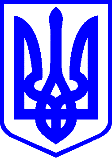 КИЇВСЬКА МІСЬКА РАДАІIІ СЕСІЯ   IX СКЛИКАННЯРІШЕННЯ_____________№_______________						ПРОЄКТПро затвердження міської цільової програми  «Запобігання та протидія домашньому насильству та/або насильству за ознакою статі на 2025 - 2027 роки»Відповідно до пункту 22 частини першої статті 26 Закону України «Про місцеве самоврядування в Україні», законів України «Про запобігання та протидію домашньому насильству», «Про забезпечення рівних прав та можливостей жінок і чоловіків», «Про соціальні послуги», постанови Кабінету Міністрів України від 22 серпня 2018 року № 658 «Про затвердження Порядку взаємодії суб’єктів, що здійснюють заходи у сфері запобігання та протидії домашньому насильству і насильству за ознакою статі», рішення Київської міської ради від 29 жовтня 2009 року № 520/2589 «Про Порядок розроблення, затвердження та виконання міських цільових програм у місті Києві», враховуючи розпорядження Київського міського голови  від 16 квітня                    2024 року № 335  «Про підготовку проєкту міської цільової програми «Запобігання та протидія домашньому насильству та/або насильству за ознакою статі на 2025 – 2027 роки», Київська міська рада:ВИРІШИЛА:Затвердити міську цільову програму «Запобігання та протидія домашньому насильству та/або насильству за ознакою статі на 2025 – 2027 роки»  (далі - Програма), що додається. Визначити Департамент соціальної та ветеранської політики виконавчого органу Київської міської ради (Київської міської державної адміністрації) відповідальним виконавцем Програми.Департаменту соціальної та ветеранської політики виконавчого органу Київської міської ради (Київської міської державної адміністрації):ПОДАННЯ:Виконувач обов’язків директора Департаменту соціальної та ветеранської політики			                        Любов РІЯКОВиконувач обов’язків начальника відділу правового забезпечення 				    Ксенія НЕСТЕРОВАПОГОДЖЕНО:Заступник голови						             Марина ХОНДАЗабезпечити виконання Програми в межах обсягу видатків, передбачених у бюджеті міста Києва на відповідні роки.3.2. Подавати Київській міській раді, Департаменту фінансів виконавчого органу Київської міської ради (Київської міської державної адміністрації), Департаменту економіки та інвестицій виконавчого органу Київської міської ради (Київської міської державної адміністрації):квартальні звіти про виконання завдань і заходів Програми – до 01 травня, 01 серпня та 01 листопада звітного року;річний звіт про виконання завдань і заходів Програми – до 01 березня року, наступного за звітним;заключний звіт  та уточнені річні звіти (у разі потреби) про виконання завдань і заходів Програми – до 01 квітня року, наступного за звітним.4. Забезпечити розміщення на Єдиному вебпорталі територіальної громади міста Києва річного (квартального) та заключного звітів про результати виконання Програми.5. Оприлюднити це рішення у встановленому законом порядку.6. Це рішення набирає чинності з дня його оприлюднення.	7. Контроль за виконанням цього рішення покласти на постійну комісію Київської міської з питань охорони здоров’я, сім’ї та соціальної політики та постійну комісію Київської міської ради з питань бюджету,  соціально-економічного розвитку та інвестиційної діяльності.Київський міський голова						Віталій КЛИЧКОПОДАННЯ:Виконувач обов’язків директора Департаменту соціальної та ветеранської політики			                        Любов РІЯКОВиконувач обов’язків начальника відділу правового забезпечення 				    Ксенія НЕСТЕРОВАПОГОДЖЕНО:Заступник голови						            Марина ХОНДАПерший заступник голови                                                Микола ПОВОРОЗНИКПостійна комісія Київської міської ради з питань охорони здоров’я, сім’ї та соціальної політикиГолова						                     Марина ПОРОШЕНКОПостійна комісія Київської міської ради з питань бюджету, соціально-економічного розвиткута інвестиційної діяльностіГолова  							          Андрій ВІТРЕНКО Начальник Управління правовогозабезпечення діяльності Київської 			        міської ради 						        Валентина ПОЛОЖИШНИКДиректор Департаменту фінансів   Володимир РЕПІКДиректор Департаменту економіки та інвестицій   Наталія МЕЛЬНИК 